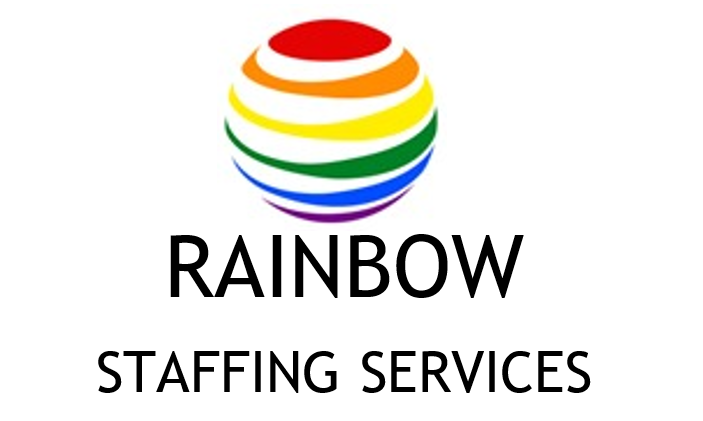 Park House, Bristol Road South, Rubery, Birmingham, B45 9AH. Email: admin@rainb.uk Website: www.rainb.uk Registration Form (PLEASE FILL IN BLOCK CAPITALS)                                            POSITION APPLIED FOR: PERSONAL DETAILSNEXT OF KIN:DRIVING LICENSETRAININGSEDUCATIONFURTHER / HIGHER EDUCATIONEMPLOYMENT RECORD (Please list chronologically, starting with current or last employer) (Please provide us with 10-year work history/education) CRIMINAL CONVICTIONSVALID WORK PERMITDo you have a valid work permit?Yes □			No □		UK Citizen □		EEA □EQUAL OPPURTUNITIES AND DIVERSITY MONITORING FORMRAINBOW STAFFING SERVICES Ltd. is firmly committed to promoting equality of opportunity, and is determined that everyone is treated fairly, recognising and respecting race, religion, ethnic origin, age, sexual orientation and gender. We therefore ask you to complete this questionnaire to enable us to monitor the effectiveness of our and procedures.The following request for information is for monitoring and statistical purposes only. The information supplied will be 
and stored in the strictest confidence via your computer record. Disclosure of this information is strictly voluntary 
information will help us ensure equality of opportunity. If you do not wish to disclose any of the voluntary information, 
please tick the box 'Do not wish to disclose'.IDENTIFICATION DOCUMENTS FOR A NEW DBS APPLICATION ONLINE*Please follow these instructions to apply online.1) Go to www.dbsassist.co.uk/ucheck/applicant/2) Username: RAIN24 Password: raintwentyfour (This is case – sensitive)Fee is £52.Please bring with you the documents listed below when attending the interview. One (1) identification document showing your date of birth (Appendix I, Group 1) and Two (2) identification documents showing your current address (Appendix I, Group 2)Two passport size photographsProof of N.I. numberA sworn affidavit from a solicitor (if necessary) for any employment we are unable to reference you for within your 1O year work history up to and including 1996.All documents must be originals. They will be photocopied and returned to you. Failure to supply these documents could result in a job offer being refused or dismissal if already employed.Group 1 Valid passport (any nationality) UK Driving License (either photo card or paper) Original UK Birth Certificate (issued within 12 months of date of birth) (full or short form acceptable) 
Valid Photo identity card (EU countries only) Documents showing leave to remain in the UK Group 2 Non-original UK birth certificate (issued 12 months of date of birth) (full or short form acceptable) 
P45/P60 statementBank or Building Society Statement* Utility Bill (electricity, gas, water, telephone (NOT mobile phone contract bill) * 
Valid lD License Credit card statement* Store card statement* Mortgage statement** Valid insurance certificate**Correspondence or a document from: The Benefits Agency; the Employment Services; The Inland Revenue; or a 
Local Authority* Financial statement (Pension, endowment, ISA) ** 
Valid Vehicle registration document Mail order, catalogue statement* Court SummonsValid NHS Card National Insurance Number card 
Exam Certificates (e.g. GCSE, NVQ) 
Child Benefit Book** Connections Card Certificate of British nationality 
Work permit/visa** *Documentation should be less than three months old 
**issued within 12 months REFEREES Please give the details of two work related referees, including your current or most recent post. Referees will not be contacted without your prior approval.PREVIOUS EMPLOYER REFERENCE IS MANDATORYM.VERIFICATION OF INFORMATION:REFERENCE FORMName of Applicant: ………………………………………  D.O.B ………………….Additional comments (if any): ………………………………………………………….....................................…………………………………………………………………………………………………………………………………………………………………………….…………………………………………………………………………………………………………………………………………………………………………….Reference Request completed by: 	Name of Referee: 	Position: ………………………………….	Signature: 	Date: …………………………………….	Business Telephone: 	Email: …………………………………….Name of Organisation: ………………………………………………………………………………………….THANK YOU FOR TAKING THE TIME TO COMPLETE AND RETURN THIS REFERENCE                Please authenticate this reference with an institutional stamp, compliment slip or company letter or send by e mailREFERENCE FORMName of Applicant: ………………………………………  D.O.B ………………….Additional comments (if any): ………………………………………………………….....................................…………………………………………………………………………………………………………………………………………………………………………….…………………………………………………………………………………………………………………………………………………………………………….Reference Request completed by: 	Name of Referee: 	Position: ………………………………….	Signature: 	Date: …………………………………….	Business Telephone: 	Email: …………………………………….Name of Organisation: ………………………………………………………………………………………….THANK YOU FOR TAKING THE TIME TO COMPLETE AND RETURN THIS REFERENCE                Please authenticate this reference with an institutional stamp, compliment slip or company letter or send by email.STAFF PROFILE (Please complete in Block Capitals)Park House, Bristol Road South, Rubery, Birmingham, B45 9AH.Email: admin@rainb.uk Website: www.rainb.ukPark House, Bristol Road South, Rubery, Birmingham, B45 9AH. Email: admin@rainb.uk Website: www.rainb.uk PRE-EMPLOYMENT HEALTH QUESTIONAIRE (PLEASE FILL IN BLOCK CAPITALS)Candidate Name: ___________________________	_Position Applied For: __________________________Signed by (Candidate):	__________________________Dated:				____________________Park House, Bristol Road South, Rubery, Birmingham, B45 9AH.Email: admin@rainb.uk Website: www.rainb.ukPAYROLL FORM (PLEASE FILL IN BLOCK CAPITALS)PERSONAL DETAILSFull Name (block capitals please): __________________________________ D.O.B. ________________Email ________________________________ Mobile ________________________________________Is this your first source of income? Yes/No (delete as appropriate) Student Loan? Yes/No (delete as appropriate) Are you registered with an umbrella body? Yes/No (If Yes complete section below)New Staff □	or	I am a current member of staff changing my bank details □P.A.Y.E. □	or	Private Limited Company*/Self Employed □          or       Umbrella Company □N.I. Number ___________________________________________Employee Number (office use only) _____________________________________________Umbrella Company: _________________________________________________________Sort Code: _____________________ Account Number: ____________________________Home Address/Umbrella: ___________________________________________________________________________________________________ Post Code: ___________________BANK / BUILDING SOCIETY ACCOUNTName of Bank: ____________________________________________________________Branch: __________________________________________________________________Account Name: ____________________________________________________________Sort Code: _____________________ Account Number: ____________________________(If Personal Account Number includes symbols or spaces, please show clearly)Signature:	 ______________________________Date:		 ______________________________Park House, Bristol Road South, Rubery, Birmingham, B45 9AH. Email: admin@rainb.uk Website: www.rainb.uk  Handbook AcknowledgementI hereby acknowledge that I have read and understood the requirements provided by RAINBOW STAFFING SERVICES LTD. in this staff handbook. To be sent via Email.


Print name: ___________________________Signature: ____________________________ 
	
Date: ________________________________Park House, Bristol Road South, Rubery, Birmingham, B45 9AH.Email: admin@rainb.uk Website: www.rainb.uk ID Badge AcknowledgementMy signature below confirms that I have received my ID Badge from Rainbow Staffing Services Ltd.Print Name: _________________________________________________Signature: ___________________________________________________Date: _______________________________________________________Consultant Providing Badge (Office use only)Print Name: _________________________________________________Signature: ___________________________________________________Date: _______________________________________________________Park House, Bristol Road South, Rubery, Birmingham, B45 9AH.Email: admin@rainb.uk Website: www.rainb.uk Document Checklist   Candidate: ___________________________ Position: Heath Care Assistant D.O.B.: ___________________Park House, Bristol Road South, Rubery, Birmingham, B45 9AH.Email: admin@rainb.uk Website: www.rainb.ukTERMS AND CONDITIONS  FOR AGENCY WORKERS"Health Care Professionals" are introduced by RAINBOW STAFFING SERVICES Ltd. to Hospitals/Clients for each assignment on the following Terms and Conditions, which may vary from time to time. Health Care Professionals must have an up-to-date registration with the Relevant Regulatory Authority.Health Care Professionals must provide an original Registered Body certificate at the commencement of registration with Rainbow Staffing Services Ltd.Health Care Professionals must provide a copy of a valid work permit (where applicable) and Passport at the commencement of registration with Rainbow Staffing Services Ltd. Health Care Professionals must always clearly display their Identification Badge whilst on DutyHealth Care Professionals where applicable, must provide a copy of their letter confirming entry to the Specialist Register. Health Care Professionals are obliged to inform Rainbow Staffing Services of any former or pending disciplinary action against them with the Registration Body. Health Care Professionals are required to maintain their membership of the NMC/GMC/or Indemnity Insurance as applicable. Rainbow Staffing Services Ltd. will obtain references for Health Care Professionals on behalf of its Clients and reserves the right to submit information contained within this to its Clients, in the strictest of confidence.Rainbow Staffing Services Ltd. will not be held responsible for any telephone calls, meals, car parking charges, and Travel expense or accommodation arrangements made by the Health Care Professional.|If Rainbow Services is your main place of work, you are required to supply our accounts department with a P45. Health Care Professionals will be Self-Employed individuals offered temporary work placements from Rainbow Staffing Services Ltd or Health Care Professionals are employed on a variable hour’s contract.While Staff are Self-employed, National Insurance and PAYE will be deducted according to IR35 and any prevailing legislation or any other relevant information supplied by HMRC.Rainbow Staffing Services Ltd. introduces Health Care Professionals to its Clients and is not responsible for any payments made to the Staff in respect to absence due to illness (except those grades covered by the Work Time Directive). Health Care Professionals Annual Leave/Holiday Pay is paid as a percentage of your hourly rate, which is inclusive within that rate and is paid on a weekly basis.The Health Care Professional is not an employee of RAINBOW STAFFING SERVICES LTD. They will work under the direct control, direction and supervision of the Client throughout their assignment. RAINBOW STAFFING SERVICES Ltd. acts as an Agent to the Client. The Health Care Professional agrees whilst on an assignment to any Client to the following: To avoid any conduct that may be considered detrimental to the Client or Rainbow Staffing Services Ltd. To be present at the place of work according to the duties given by the client. To take all required steps to safeguard their own actions and ensure that safety of any other persons who may be affected by their actions. Once the Health Care Professional has accepted and has been confirmed for a booking, they are committed to Rainbow Staffing Services Ltd. and its Clients. Therefore, no other bookings should be taken by the Health Care Professional that would prevent them honouring this commitment. Should any other situation arise which prevents the undertaking of the Health Care Profession, a "Reasonable Notice Period" must be given to enable Rainbow Staffing Services Ltd. to find a replacement. If for any reason the Health Care Professional is delayed and will be late for an assignment, they must call Rainbow  Staffing Services and Client to inform of the delay. They must phone Rainbow Staffing Services ltd. directly on 0773376055,  And the client to inform them of the delay.Should the hours be altered in any way from those notified when the booking was first made, Rainbow Staffing Services Ltd. must be informed immediately. Whilst every effort is made on behalf of the Health Care Professional to ensure no reduction of the working hours is made, Rainbow Staffing Services Ltd. can accept no responsibility should this occur. In the event of a last minute or on the day cancellation of bookings or double bookings, Rainbow Staffing Services Ltd. cannot be held responsible for any loss incurred. However, if this is very short notice, representation will be made on the Health Care Professional's behalf for compensation. Should a client request the removal of a Health Care Professional due to unsatisfactory conduct, clinical or otherwise, Rainbow Staffing Services Ltd. will not be liable for payment. A full investigation of said complaint will be carried out. The Health Care Professional will receive in writing details of the complaint / allegation within 96 hours. In a case of a cancellation upon arrival we will compensate you with 4 hours wage. The Health Care Professional must inform Rainbow Staffing Services Ltd. forthwith should they accept an assignment at any establishment to which the Health Care Professional was first introduced by Rainbow Staffing Services Ltd.  Rainbow shall ensure that its employees attends punctually and completes assignments as requested, unless stated otherwise, or if any alterations are agreed by the client.All such arrangements as stated in clause 18 should be informed to Rainbow Staffing Services by the Health Care Professional regardless of whether the client states that they will inform/have informed Rainbow Staffing Services Ltd.Payment to the Health Care Professionals will only be made on the hours worked.Rainbow will issue Healthcare professionals with company issue timesheets. It is the Candidates responsibility to have their timesheets signed off from the clients to ensure evidence of work done. Timesheets are to be signed for work between Monday to Sunday and are required to be handed in to the office by the following Monday to be in time for Payroll. Failure to do this will result in the timesheet being processed the following week, and payment being delayed to the next payable week. The Health Care Professional will be paid in arrears directly into their bank account at the agreed rate of pay made prior to the commencement of the Assignment. All payslips will be sent to the most recent email address supplied by the Health Care Professional (an admin fee will be applied to those requesting payslip by post).Any extra hours undertaken will only be paid on agreement with the Client. Rainbow Staffing Services is solely responsible for the holiday pay and leave arrangements of its employeesThe Health Care Professional can opt to be a contractor (limited company). In this situation, Rainbow Staffing Services Ltd. will not be responsible for the payment of PAYE or National Insurance.Information will be shared with commissioners and other Government Bodies in line with NHS Framework Terms & Conditions. The Health Care Professional is prohibited to working privately with a client introduced to them by Rainbow Staffing Services Ltd. until either a period of 20 weeks has passed since the last assignment from Rainbow Staffing Services with the client, or the client opts to pay a transfer fee according to regulationI declare that I have read and understood the above Terms & Conditions.Name (in Block Letters): ________________________________________________________Signature: _______________________________________  	Date: ________________Park House, Bristol Road South, Rubery, Birmingham, B45 9AH.Tel: 0121 454 4554 Email: admin@rainb.uk Website: www.rainb.ukNew DBS Online Update Service (PLEASE FILL IN BLOCK CAPITALS)The DBS now offer an Update Service which you can subscribe to as part of your application. This means that you may need not apply for another DBS. For more information, please visit www.gov.uk/dbs-update-service where you will find the Applicant Guide. If you do subscribe, please advise us as we may be able to undertake future checks using this service. Below is a consent form for you to sign giving your permission for us to check your DBS annually via the Update service in the future.          Please return this consent form to us.	Once the DBS has processed your application form, only you will be sent a Disclosure Certificate. When you receive this please send the original to us to log against your records. We will return it by registered delivery. It is essential that we receive your Disclosure before the existing Disclosure expires. We are unable to offer shifts after the expiry date and any pre-booked shifts will be cancelled until such time as a new Disclosure is received.If you have chosen to join the update service, please include this completed consent form.Please provide us with the following information.Certificate No.________________________________Surname_____________________________________Kind Regards,DBS Update Service Consent FormI… … … … … … … … … … … … … … (Name), D.O.B. ____/____/____ give my consent for Rainbow Staffing Services. to use the DBS Update Service to carry out Status Checks for the duration of my registration with the agency.Signed_______________________ Date__________________________CANDIDATE INTERVIEW FORM - NURSESNURSE INTERVIEWName of candidate:		_________________________________________________Qualifications of Candidate:	_________________________________________________Date:					_________________________________________________Time:					_________________________________________________Location:				_________________________________________________A. General Interview Questions 1. Tell me a little about yourself and why you are applying to work with us?2. What do you understand by the term clinical governance / high quality care?3. What do you understand by the term NICE?4. Are you currently registered with any other agencies? If so, who and for how long? 5. What clinical areas are you willing to work in? (e.g. Hospital, Nursing Home, Domiciliary care)B. Clinical Questions 1. 	What is best practice before starting a shift? Name 3 things that you would do.1. B. 	Three things you would ensure before finishing a shift?2. 	What would you do if you noticed a controlled drug was missing? 3. 	If you were asked to sign for a controlled drug that had been given by a nurse on the previous shift who forgot to sign for it, what would you do? 4.	 When was your last medication administration training? 5.	Name 5 things that you should ensure in the administering of a medicine. What does PRN mean? 6.	What would you do if you and a senior nurse administered some medication and then realised you had made a drug error? 7.	What must you do between each drug administered via a PEG? Is it good practice to mix drugs for IV administration? 8. 	What should you do before and after each IV drug administration? 9.	Are you competent in tracheostomy care? Briefly tell me how you would change or clean a tracheostomy? 10. 	What are you doing to maintain your PREP/Continued Professional Development (CPO)? C. Scenarios 1.	The relative of a patient call and asks if the patient has had their midday analgesia, antipsychotics and antibiotics. What would your response be? Is this a breach of confidentiality?2.	If you were working on a ward or in a home and found a patient who had fallen on the floor, what actions would you undertake? (To include assessments & documentation)3.	You notice a patient involuntarily jerking. They have no previous or documented neurological history. What actions would you undertake? (To include assessments & documentation)4.	If a patient complained of acute onset chest pain on the ward with no previous cardiac history, what procedures would you follow? 5.	If an elderly patient presented with any combination of the following symptoms: confusion, drowsiness with fluctuating conscious levels without complete loss of consciousness, a severe facial droop, and distinct one-sided limb weakness, what would you suspect? Conclusions and Comments:Outcome of the Interview:Name of Panel Members:		__________________________________________________________________________Name of Interviewer / Manager:	_____________________________________Signature of Interviewer / Manager:      _____________________________________CANDIDATE INTERVIEW FORM - NURSESNURSE INTERVIEWName of candidate:		_________________________________________________Qualifications of Candidate:	_________________________________________________Date:					_________________________________________________Time:					_________________________________________________Location:				_________________________________________________A. General Interview Questions 1. Tell me a little about yourself and why you are applying to work with us?2. What do you understand by the term clinical governance / high quality care?3. What do you understand by the term NICE?4. Are you currently registered with any other agencies? If so, who and for how long? 5. What clinical areas are you willing to work in? (e.g. Hospital, Nursing Home, Domiciliary care)B. Clinical Questions 1. 	What is best practice before starting a shift? Name 3 things that you would do.1. B. 	Three things you would ensure before finishing a shift?2. 	What would you do if you noticed a controlled drug was missing? 3. 	If you were asked to sign for a controlled drug that had been given by a nurse on the previous shift who forgot to sign for it, what would you do? 4.	 When was your last medication administration training? 5.	Name 5 things that you should ensure in the administering of a medicine. What does PRN mean? 6.	What would you do if you and a senior nurse administered some medication and then realised you had made a drug error? 7.	What must you do between each drug administered via a PEG? Is it good practice to mix drugs for IV administration? 8. 	What should you do before and after each IV drug administration? 9.	Are you competent in tracheostomy care? Briefly tell me how you would change or clean a tracheostomy? 10. 	What are you doing to maintain your PREP/Continued Professional Development (CPO)? C. Scenarios 1.	The relative of a patient call and asks if the patient has had their midday analgesia, antipsychotics and antibiotics. What would your response be? Is this a breach of confidentiality?2.	If you were working on a ward or in a home and found a patient who had fallen on the floor, what actions would you undertake? (To include assessments & documentation)3.	You notice a patient involuntarily jerking. They have no previous or documented neurological history. What actions would you undertake? (To include assessments & documentation)4.	If a patient complained of acute onset chest pain on the ward with no previous cardiac history, what procedures would you follow? 5.	If an elderly patient presented with any combination of the following symptoms: confusion, drowsiness with fluctuating conscious levels without complete loss of consciousness, a severe facial droop, and distinct one-sided limb weakness, what would you suspect? Conclusions and Comments:Outcome of the Interview:Name of Panel Members:		__________________________________________________________________________Name of Interviewer / Manager:	_____________________________________Signature of Interviewer / Manager:      _____________________________________Park House, Bristol Road South, Rubery, Birmingham, B45 9AH.Email: admin@rainb.uk Website: www.rainb.uk 48 HOUR OPT OUT AGREEMENT                  I, …………………………………………………… [Worker’s name] agree that I may work for more than an average of 48 hours a week. If I change my mind, I will give my employer one months’ notice in writing to end this agreement. For further advice on the *WTR please see our online legal guide at www.rec.uk.com/legal or contact the Health and Safety Executive. *WORKING TIME REGULATIONSSigned…………………………………………………………………….Dated……………………………………………………………………….Park House, Bristol Road South, Rubery, Birmingham, B45 9AH. Email: admin@rainb.uk Website: www.rainb.uk RAINBOW STAFFING SERVICES OFFICIAL UNIFORM SIGN OFFMy signature below confirms that I have received my Official uniform from Rainbow Staffing Services Ltd.Print Name: _________________________________________________Signature: ___________________________________________________Date: _______________________________________________________Consultant Providing Uniform (Office use only)Print Name: _________________________________________________Signature: ___________________________________________________Date: _______________________________________________________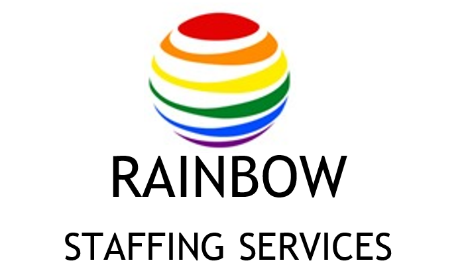 GDPR Data Protection RegulationsPrivacy Notice and Consent form for EmployeesIn May 2018, the law changed about how employers record, store and use individual’s personal data.Your consent is requested:Rainbow Staffing Services would like your consent to hold personal and epical data about you in order to complete your employment contract. You are entirely in control of your decision to give consent to Rainbow Staffing Services to use your data as requested in this form. There will be no repercussions if you choose to withhold consent however, without some data Rainbow Staffing Services may not be able to make a decision on your suitability for employment or comply with the law and therefore Rainbow Staffing Services may not be able to make an offer of employment.The specific data Rainbow Staffing Services wish to obtain, and hold is as follows:Sharing your data:Rainbow Staffing Services need to share your data with third party outside agencies such as various health services which can support you.Agreement to use my dataI hereby freely give my employer ‘Rainbow Staffing Services’ consent to use and process my personal data relating to my employment.In giving my consent:I understand that I can ask to see this data to check its accuracy at any time via a request.I understand that I can ask for a copy of the personal data held about me at any time, and that this request is free of charge.I understand that I can request that data is no longer required to be held can be removed from my file and destroyed.I understand that if I leave my employment, my data will be destroyed after 6 months, or if longer this is stated above.I understand that you are the Data Controller for my employment, and I can contact you directly if I have any questions or concerns about my data. I understand that if I am dissatisfied with how you use my data, I can make a complaint to the government body in charge (Information Commissioner’s Office, Wycliffe House, Water Lane, Wilmslow, Cheshire SK9 5AF or online at www.ICO.org.uk)Permissions (Tick Yes or No) I give permission for my data to be used:  ‘To contact me about events and news                    Yes/ No	‘Send me information, messages, emails	Yes/ No	‘To share with other members of the group           Yes/ NoName: ____________________________________ Signature: __________________________________Date: _____________________________________ Dr/Mr/Miss/Mrs/Ms (delete as appropriate) Telephone Number (Home)Forenames:Telephone Number (Mobile)Surname:Email:Date of Birth:National Insurance Number:Address:Marital Status:Postcode:Nationality:Professional Membership:Name of Kin 1:Relationship:Address:Telephone:Email:Postcode:Name of Kin 2:Relationship:Address:Telephone:Email:Postcode:Do you have a clean, current driving license? Do you have any driving convictions/points? Do you have a car/ access to a car for commutingOr business use? Details of training courses attended, and awards achieved, including dates, if appropriateFromToSchool / CollegeSubjects / Qualification GainedFromToName & Address of InstitutionSubjects / Qualification GainedCurrent/most recent employer/ Organisation Employment dates From: To: Address: Job Title: Brief description of duties: Reason for leaving: Employer/Organisation Employment dates From: To: Address: Job Title: Brief description of duties: Reason for leaving:Employer/Organisation Employment dates From: To: Address: Job Title: Brief description of duties: Reason for leaving: Do you have any criminal convictions?Yes □                No  □If Yes please give details on a separate sheet, this should exclude any spent convictions under 
Section 4(2) of the Rehabilitation of Offenders Act 1974.If Yes please give details on a separate sheet, this should exclude any spent convictions under 
Section 4(2) of the Rehabilitation of Offenders Act 1974.NameDate of Birth: (DD/MM/YYYY)Date of Birth: (DD/MM/YYYY)Date of Birth: (DD/MM/YYYY)Date of Birth: (DD/MM/YYYY)Gender:Male  □Male  □Male  □Female  □Female  □Ethnic Origin                                                                                                            Religious Belief/FaithEthnic Origin                                                                                                            Religious Belief/FaithEthnic Origin                                                                                                            Religious Belief/FaithEthnic Origin                                                                                                            Religious Belief/FaithEthnic Origin                                                                                                            Religious Belief/FaithEthnic Origin                                                                                                            Religious Belief/FaithEthnic Origin                                                                                                            Religious Belief/FaithEthnic Origin                                                                                                            Religious Belief/FaithEthnic Origin                                                                                                            Religious Belief/FaithEthnic Origin                                                                                                            Religious Belief/Faith(tick as appropriate)                                                                                                                                        (tick as appropriate)(tick as appropriate)                                                                                                                                        (tick as appropriate)(tick as appropriate)                                                                                                                                        (tick as appropriate)(tick as appropriate)                                                                                                                                        (tick as appropriate)(tick as appropriate)                                                                                                                                        (tick as appropriate)(tick as appropriate)                                                                                                                                        (tick as appropriate)(tick as appropriate)                                                                                                                                        (tick as appropriate)(tick as appropriate)                                                                                                                                        (tick as appropriate)(tick as appropriate)                                                                                                                                        (tick as appropriate)(tick as appropriate)                                                                                                                                        (tick as appropriate)WhiteWhiteBritishBritishBritishBritishMuslimMuslimIrishIrishIrishIrishBuddhistBuddhistAny other White BackgroundAny other White BackgroundAny other White BackgroundAny other White BackgroundHinduHinduMixedMixedWhite and Black Caribbean White and Black Caribbean White and Black Caribbean White and Black Caribbean SikhSikhWhite and Black AfricanWhite and Black AfricanWhite and Black AfricanWhite and Black AfricanJewishJewishWhite and AsianWhite and AsianWhite and AsianWhite and AsianChristianChristianAny other mixed BackgroundAny other mixed BackgroundAny other mixed BackgroundAny other mixed BackgroundOtherOtherAsian or Asian BritishAsian or Asian BritishIndian Indian Indian Indian Do not wish to discloseDo not wish to disclosePakistaniPakistaniPakistaniPakistaniNone (Atheist)None (Atheist)BangladeshiBangladeshiBangladeshiBangladeshiBlack or Black BritishBlack or Black BritishCaribbeanCaribbeanCaribbeanCaribbeanAfricanAfricanAfricanAfricanAny other Black Back groundAny other Black Back groundAny other Black Back groundAny other Black Back groundChinese or other ethnic groupChinese or other ethnic groupChineseChineseChineseChineseAny otherAny otherAny otherAny otherNot StatedNot StatedDo not wish to discloseDo not wish to discloseDo not wish to discloseDo not wish to discloseDisability MonitoringDisability MonitoringDisability MonitoringDisability MonitoringDisability MonitoringDisability MonitoringDisability MonitoringDisability MonitoringDisability MonitoringDisability MonitoringThe Authority's Equal Opportunities and Diversity Monitoring requirement has been extended in line with current guidance to include recording voluntary declarations of disability. What do we mean by a 'disability'? The Disability Discrimination Act defines disability as: a physical or mental impairment with long term, substantial effects on ability to perform day-to-day activities. The list given to the right is of conditions or impairments that may cause someone to describe themselves as 'having a disability'. This list is not exhaustive and should be used for guidance only.The Authority's Equal Opportunities and Diversity Monitoring requirement has been extended in line with current guidance to include recording voluntary declarations of disability. What do we mean by a 'disability'? The Disability Discrimination Act defines disability as: a physical or mental impairment with long term, substantial effects on ability to perform day-to-day activities. The list given to the right is of conditions or impairments that may cause someone to describe themselves as 'having a disability'. This list is not exhaustive and should be used for guidance only.The Authority's Equal Opportunities and Diversity Monitoring requirement has been extended in line with current guidance to include recording voluntary declarations of disability. What do we mean by a 'disability'? The Disability Discrimination Act defines disability as: a physical or mental impairment with long term, substantial effects on ability to perform day-to-day activities. The list given to the right is of conditions or impairments that may cause someone to describe themselves as 'having a disability'. This list is not exhaustive and should be used for guidance only.Hearing, speech or visual impairments: (If you wear glasses, contact lenses this is not considered a disability) Co-ordination, dexterity or mobility: (E.g.: polio, spinal cord, repetitive strain injury) Mental Health: (E.g.: schizophrenia, depression) Speech impairment: (E.g.: stammering) Learning disabilities: (E.g.: Down's Syndrome) Other physical or medical conditions: (E.g.: diabetes, epilepsy, arthritis, cardiovascular conditions, haemophilia, asthma, car facial disfigurement, sickle cell, dyslexia etc.)Hearing, speech or visual impairments: (If you wear glasses, contact lenses this is not considered a disability) Co-ordination, dexterity or mobility: (E.g.: polio, spinal cord, repetitive strain injury) Mental Health: (E.g.: schizophrenia, depression) Speech impairment: (E.g.: stammering) Learning disabilities: (E.g.: Down's Syndrome) Other physical or medical conditions: (E.g.: diabetes, epilepsy, arthritis, cardiovascular conditions, haemophilia, asthma, car facial disfigurement, sickle cell, dyslexia etc.)Hearing, speech or visual impairments: (If you wear glasses, contact lenses this is not considered a disability) Co-ordination, dexterity or mobility: (E.g.: polio, spinal cord, repetitive strain injury) Mental Health: (E.g.: schizophrenia, depression) Speech impairment: (E.g.: stammering) Learning disabilities: (E.g.: Down's Syndrome) Other physical or medical conditions: (E.g.: diabetes, epilepsy, arthritis, cardiovascular conditions, haemophilia, asthma, car facial disfigurement, sickle cell, dyslexia etc.)Hearing, speech or visual impairments: (If you wear glasses, contact lenses this is not considered a disability) Co-ordination, dexterity or mobility: (E.g.: polio, spinal cord, repetitive strain injury) Mental Health: (E.g.: schizophrenia, depression) Speech impairment: (E.g.: stammering) Learning disabilities: (E.g.: Down's Syndrome) Other physical or medical conditions: (E.g.: diabetes, epilepsy, arthritis, cardiovascular conditions, haemophilia, asthma, car facial disfigurement, sickle cell, dyslexia etc.)Hearing, speech or visual impairments: (If you wear glasses, contact lenses this is not considered a disability) Co-ordination, dexterity or mobility: (E.g.: polio, spinal cord, repetitive strain injury) Mental Health: (E.g.: schizophrenia, depression) Speech impairment: (E.g.: stammering) Learning disabilities: (E.g.: Down's Syndrome) Other physical or medical conditions: (E.g.: diabetes, epilepsy, arthritis, cardiovascular conditions, haemophilia, asthma, car facial disfigurement, sickle cell, dyslexia etc.)Hearing, speech or visual impairments: (If you wear glasses, contact lenses this is not considered a disability) Co-ordination, dexterity or mobility: (E.g.: polio, spinal cord, repetitive strain injury) Mental Health: (E.g.: schizophrenia, depression) Speech impairment: (E.g.: stammering) Learning disabilities: (E.g.: Down's Syndrome) Other physical or medical conditions: (E.g.: diabetes, epilepsy, arthritis, cardiovascular conditions, haemophilia, asthma, car facial disfigurement, sickle cell, dyslexia etc.)Hearing, speech or visual impairments: (If you wear glasses, contact lenses this is not considered a disability) Co-ordination, dexterity or mobility: (E.g.: polio, spinal cord, repetitive strain injury) Mental Health: (E.g.: schizophrenia, depression) Speech impairment: (E.g.: stammering) Learning disabilities: (E.g.: Down's Syndrome) Other physical or medical conditions: (E.g.: diabetes, epilepsy, arthritis, cardiovascular conditions, haemophilia, asthma, car facial disfigurement, sickle cell, dyslexia etc.)DisabilityDisabilityDisabilityDisabilityDisabilityDisabilityDisabilityDisabilityDisabilityDisabilityDo you consider yourself to have disability?                Yes □                          No □Do you consider yourself to have disability?                Yes □                          No □Do you consider yourself to have disability?                Yes □                          No □Do you consider yourself to have disability?                Yes □                          No □Do you consider yourself to have disability?                Yes □                          No □Do you consider yourself to have disability?                Yes □                          No □Do you consider yourself to have disability?                Yes □                          No □Do you consider yourself to have disability?                Yes □                          No □Do you consider yourself to have disability?                Yes □                          No □Do you consider yourself to have disability?                Yes □                          No □If ‘Yes ‘Please specify:If ‘Yes ‘Please specify:If ‘Yes ‘Please specify:If ‘Yes ‘Please specify:If ‘Yes ‘Please specify:If ‘Yes ‘Please specify:If ‘Yes ‘Please specify:If ‘Yes ‘Please specify:If ‘Yes ‘Please specify:If ‘Yes ‘Please specify:Name: Name: Position: Position:   Company:   Address:Company: Address:Telephone No.: Email:Telephone No.: Email:Nature of Relationship: Nature of Relationship: I certify that all information which I have provided is correct. I understand that any false 
information given may result in a job offer being withdrawn.        Name:Signature:                                                                                    Date:Please tick the appropriate column regarding the general performance Very Unable of the applicant:Good Good Satisfactory Poor to Good Comment Clinical skills in relation to qualification/grade Relationships with patients, other healthcare workers and the public Timekeeping and management of workload Ability to maintain confidentiality  Reliability Communication skills Supervisory skills Organisational ability Sickness /absence record Please tick the appropriate column regarding the general performance Very Unable of the applicant:Good Good Satisfactory Poor to Good Comment Clinical skills in relation to qualification/grade Relationships with patients, other healthcare workers and the public Timekeeping and management of workload Ability to maintain confidentiality  Reliability Communication skills Supervisory skills Organisational ability Sickness /absence record TITLEFULL NAME JOB TITLEDATE OF BIRTHMOBILE NO. EMAILNATIONALITY / CITIZENSHIPFULL TIME / PART TIMEPROFESSIONAL MEMBERSHIPS  QUALIFICATIONS                   DUTIES AND RESPONSIBILITIES (Tick as appropriate):Personal Care  Feeding  Moving and Handling   Incontinence Care    Administering Medication DUTIES AND RESPONSIBILITIES (Tick as appropriate):Personal Care  Feeding  Moving and Handling   Incontinence Care    Administering Medication ESSENTIAL COURSES (Tick as appropriate): Complaints Handling         Conflict Resolution            COSHH          Countering Fraud Bribery and Corruption in the NHS         Epilepsy AwarenessEquality, Diversity and Human Rights          Fire Safety              First Aid In The WorkplaceFood Hygiene            Handling Medication & Avoiding Drug Errors - Level 2Health, Safety and Welfare               Infection Prevention and Control (Level 2)Information Governance, Record Keeping and Caldicott Protocols          Learning Disabilities AwarenessLone Worker            Mental Capacity Act 2005              Moving and Handling Level 1Moving and Handling Level 2             Numeracy and Drug Calculations             Preventing RadicalisationRapid Tranquillisation             Resuscitation: Adult Basic Life Support - incl safe use of AEDsRIDDOR            Sepsis Awareness            SOVA and SOCA Level 2              Mental Health Act 2007             SOVA and SOCA Level 3Blood Component Transfusion              CommunicationConsent              Dementia Awareness                Duty of Care in Health and Social CareFluids And Nutrition Awareness              Privacy And Dignity In Health And Social CarePromoting Person Centred Care In Health And Social Care               Your Health CareerBasic Life Support ESSENTIAL COURSES (Tick as appropriate): Complaints Handling         Conflict Resolution            COSHH          Countering Fraud Bribery and Corruption in the NHS         Epilepsy AwarenessEquality, Diversity and Human Rights          Fire Safety              First Aid In The WorkplaceFood Hygiene            Handling Medication & Avoiding Drug Errors - Level 2Health, Safety and Welfare               Infection Prevention and Control (Level 2)Information Governance, Record Keeping and Caldicott Protocols          Learning Disabilities AwarenessLone Worker            Mental Capacity Act 2005              Moving and Handling Level 1Moving and Handling Level 2             Numeracy and Drug Calculations             Preventing RadicalisationRapid Tranquillisation             Resuscitation: Adult Basic Life Support - incl safe use of AEDsRIDDOR            Sepsis Awareness            SOVA and SOCA Level 2              Mental Health Act 2007             SOVA and SOCA Level 3Blood Component Transfusion              CommunicationConsent              Dementia Awareness                Duty of Care in Health and Social CareFluids And Nutrition Awareness              Privacy And Dignity In Health And Social CarePromoting Person Centred Care In Health And Social Care               Your Health CareerBasic Life Support Sr. No.Please answer all of the following questions. If you answer ‘Yes’ to any of the questions, please give details as completely as possible on back page in the Important Notes section.Delete as appropriate1Do you consider yourself to have a disability or medical condition that requires any adjustments or allowances?YES / NO2Have you ever had an operation or serious illness?YES / NO3Have you been seen or treated by a doctor or any other health professional in the past two years (other than for minor ailments or vaccinations)?YES / NO4Do you have diabetes?YES / NO5Have you ever had epilepsy, fits or blackouts?YES / NO6Have you ever had back / neck problems?YES / NO7Do you have arthritis, joint or limb problems?YES / NO8Have you ever suffered from depression, anxiety or other psychological problems?YES / NO9Have you ever seen a doctor or health professional because of eating problems, or have you ever been diagnosed with an eating disorder?YES / NO10Do you have any hearing loss or other ear problems?YES / NO11Do you have any eyesight problem (which is not corrected by glasses or contact lenses)?YES / NO12Are you colour blind? (colour blind candidates may require adjustments for work activities)YES / NO13Do you have any allergies?YES / NO14Do you have dyslexia or another specific learning difficulty?YES / NO15Do you have any hay fever, asthma or other chest condition?YES / NO16Do you have: A cough which has lasted for more than 3 weeks?Unexperienced weight loss and/or night sweats?Unexplained fever?Coughing up blood?Feeling generally unwell?YES / NO17Have you had TB or been in recent contact with open TB?YES / NO18Have you ever had a skin problem? If so, which part of the body was / is affected? Have you ever reacted to rubber products (e.g. gloves or balloons)?YES / NO19Have you ever had hepatitis or jaundice?YES / NO20Do you have frequent diarrhoea or any other bowel disorder?YES / NO21Are you taking any pills (other than the contraceptive pill), tablets or medicines at present?YES / NO22Have you ever had a health problem caused by your work or study?YES / NO23What is your weight? (Please state whether in kgs or stones/pounds)24What is your height? (Please state whether in cms or feet/inches)25What is your BMI? (www.nhs.uk/Tools/Pages/healthyweightcalculator)26Do you smoke? If yes, how many per day_______?YES / NO27Do you drink alcohol? If yes, how many units in an average week_______? YES / NO28Do you have any condition or receive any treatment that effects how your immune system works? E.g. Cancer treatment, steroids or HIV?YES / NO29Do you have a blood born virus e.g. Cancer treatment, steroids?YES / NOImportant Notes:Documents RequiredReceived(Tick)Expiry DateComments/DateApproved ByRegistration Form Pages 1-6Staff Profile Page 7Health Questionnaire Pages 8/9Payroll Form(Bank details) Page 10Handbook Sign off Form Page 11ID Badge Sign off Form Page 12Terms & Conditions Pages 13/14DBS Page 15DBS Update Consent Sign Off form1st Reference Form Page 162nd Reference Form Page 172x Photos(passport size)Degree/Diploma/H.N.D. CertCertificate of Fitness(NHS Only)Proof of Varicella(NHS Only)Proof of MMR (Measles/Mumps/Rubella)Proof of Tetanus/Diphtheria/PolioProof of TB(NHS Only)Proof of Hep B Ab/Ag(NHS Only)Proof of Hep C/Core(NHS Only)Proof of HIV(NHS Only)Mandatory training (Inc. BLS & Manual Handling Practical)Interview RecordWe take interviewCopy of Passport/Visa (Front & Photo)Copy of HMRC and N.I. Card/LetterUnison(HCA) Card/Letter (optional)2x Proof of Address(Inc. Utility Bill)Limited Company Cert(If Applicable)Staff Handbook(Send By Email Only)48 Hr Opt Out Agreement OptionalUniform Sign Off FormAppraisal Form (After 6 months employed)3rd Party Consent formAdditional Comments                                                                                           Checked By:__________________ Dated: _______________Additional Comments                                                                                           Checked By:__________________ Dated: _______________Additional Comments                                                                                           Checked By:__________________ Dated: _______________Additional Comments                                                                                           Checked By:__________________ Dated: _______________Additional Comments                                                                                           Checked By:__________________ Dated: _______________Type of data:Why Rainbow Staffing Services wish to hold itHow Long it will be kept forYes / NoDate when consent was withdrawn1Recruitment data:Previous experience, skills and qualificationsThis will allow Rainbow to decide on your suitability for employmentData will be kept for the duration of your employment with Rainbow. When your employment is completed, it will be destroyed after 6 months.2Recruitment Data:Convictions. This is classed as ‘special’ data under GDPR and is more strictly controlled.This will allow Rainbow to decide on your suitability for employment.Data will be kept for the duration of your employment with Rainbow. When your employment is completed, it will be destroyed after 6 months.3Your personal details:Name, address, etc.This enable Rainbow to comply with the law and maintain correct employment records.Data will be kept for the duration of your employment with Rainbow. When your employment is completed, it will be destroyed after 6 months.Type of data:Why Rainbow Staffing Services wish to hold itHow Long it will be kept forYes / NoDate when consent was withdrawn4Next of kin and their contact detailsIf there is an accident, then Rainbow can contact your emergency contacts.Data will be kept for the duration of your employment with Rainbow. When your employment is completed, it will be destroyed after 6 months.5Health/ Disability information and details of your GP. This is classed as ‘special’ data under GDPR and is more strictly controlledSo that Rainbow is aware of any medical issues you may have, can make provision for these in your work and know who to contact if you have a medical episode.Data will be kept for the duration of your employment with Rainbow. When your employment is completed, it will be destroyed after 6 months.6Financial Information:Bank details, Tax Codes, NI number etc.This will allow Rainbow to comply with the law and register you as an employee with HMRC and share with HMRC how much Rainbow pay you.Data will be kept for the duration of your employment with Rainbow. When your employment is completed, it will be destroyed after 7 years+. (HMRC may keep the data for up to 7 years).7Financial Information:Tax Codes, NI number etc.Rainbow will need to share this information with Rainbow’s payroll service in order to calculate what Rainbow needs to pay you.Data will be kept by the payroll service for 7 years.8Financial information:Bank Details and Salary paymentsRainbow will need to share this information with the Holding account provider so that they can pay your salary to you on Rainbow’s behalf. (n/a if you don’t use a holding account.)Data will be kept by the Holding account provider for 7 years.Agency/ Authority/ IndividualAuthority given (tick)Authority not given (tick)HMRC – see abovePayroll Service – BrightPayHolding Account Provider – Rainbow Staffing ServicesSocial Worker / Healthcare Manager